To all my wonderful Y1 Children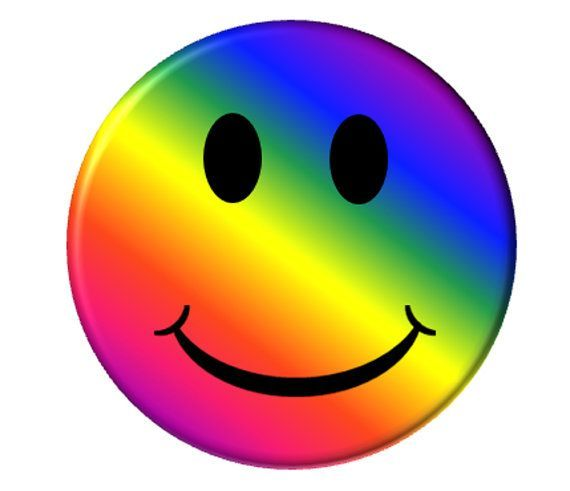 How are you doing? Have you completed all your work so far?Please stay safe, try to do a little bit of work but most of all stay healthy and happy. If you want to contact me you can do at: Mrshemmingway@newvillage.doncaster.sch.uk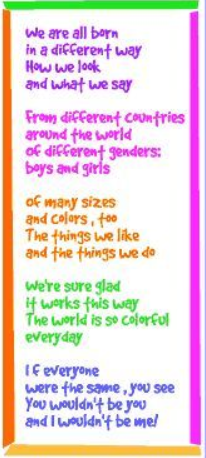 Mrs H xxYear 1 (Mrs Hemmingway’s)Home LearningReading – choose a book they want to read.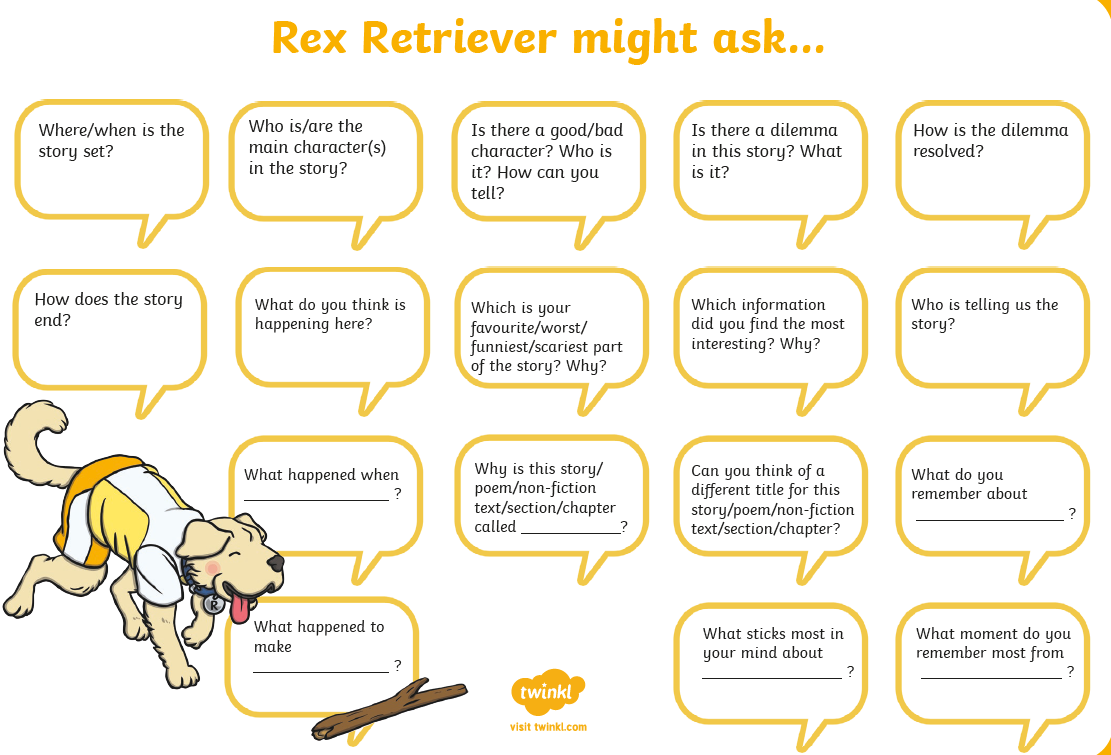 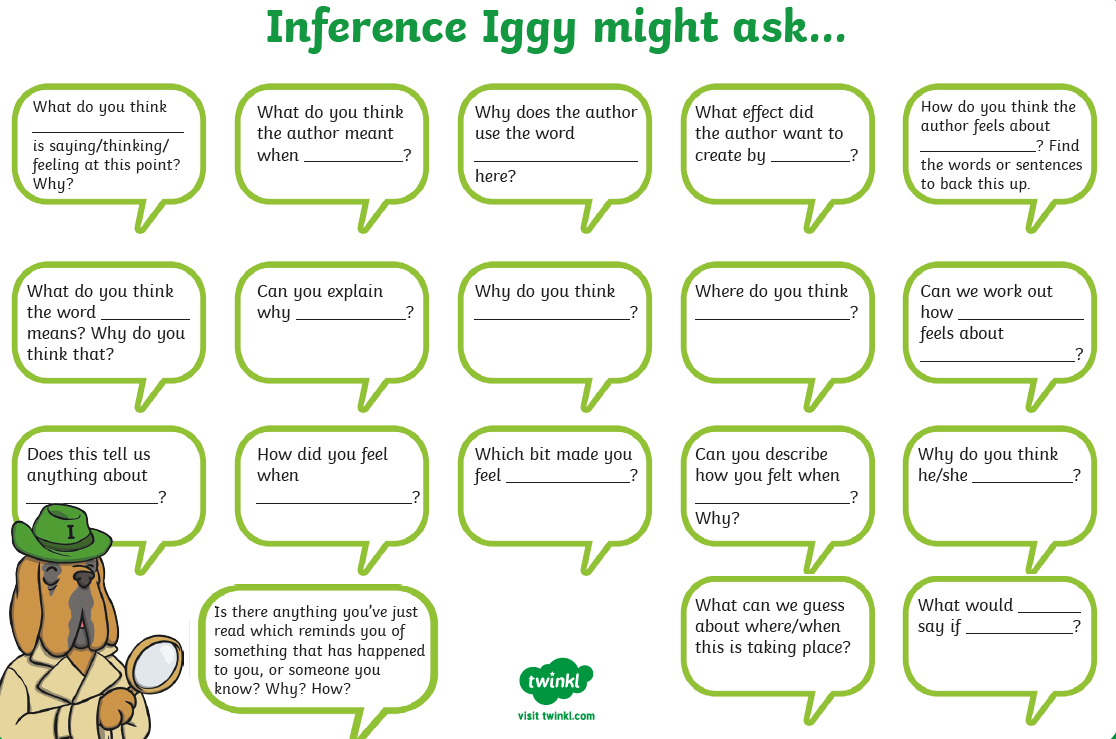 Comprehension Activity 5 Week 3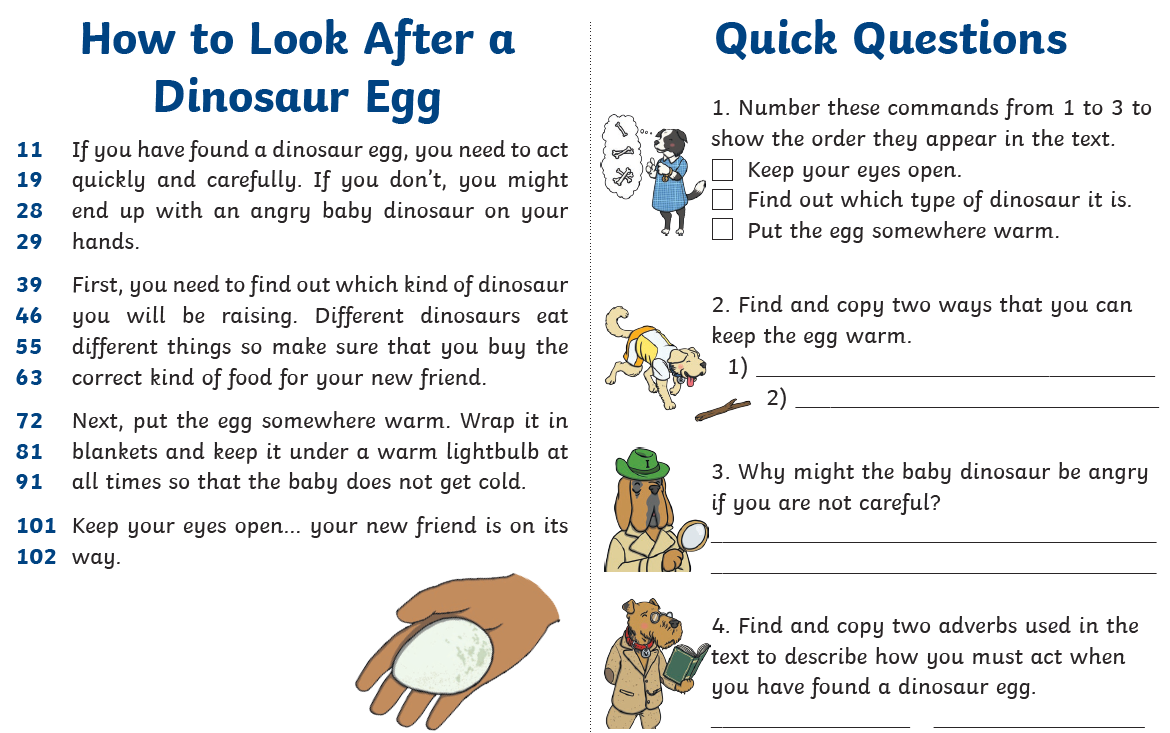 Comprehension Activity 6 Week 3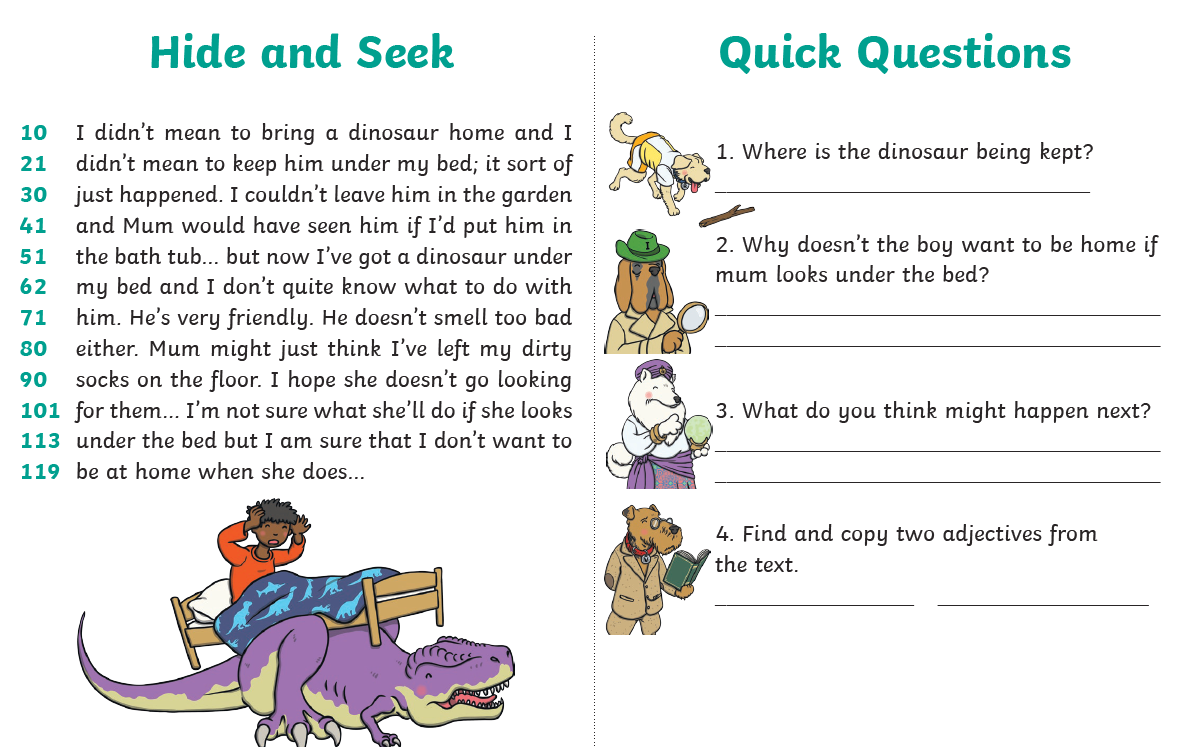 Spelling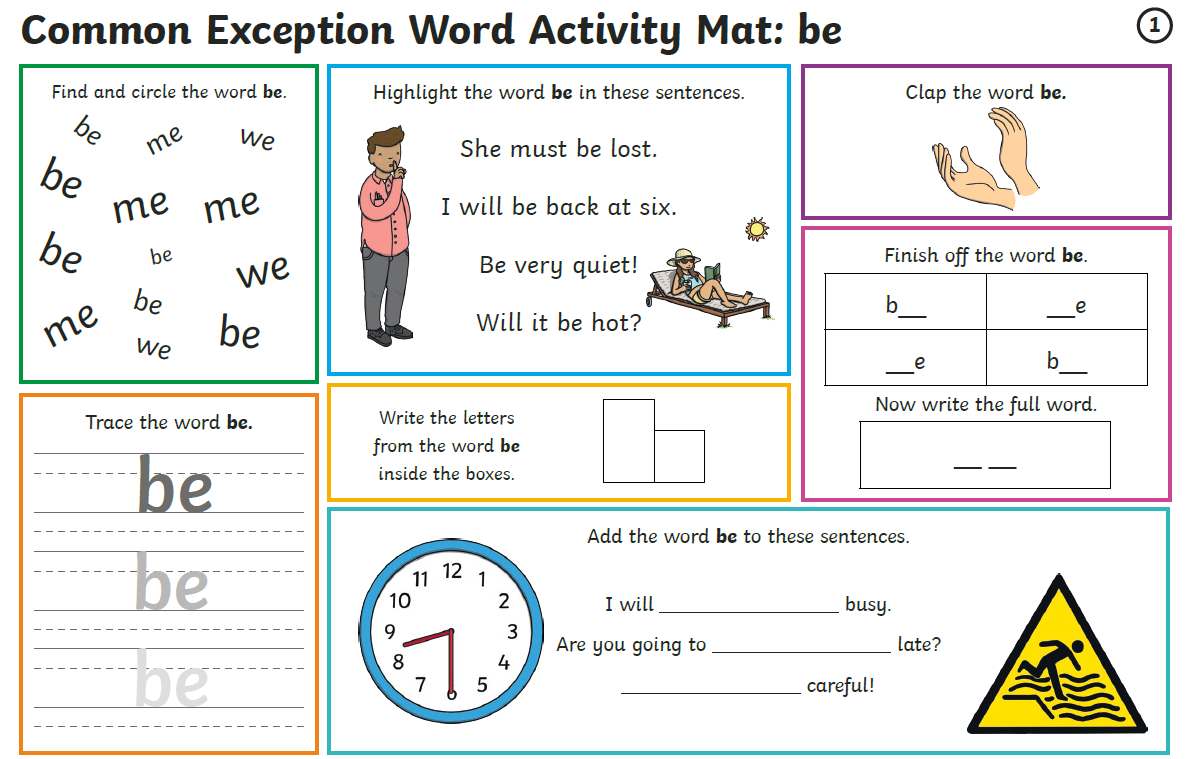 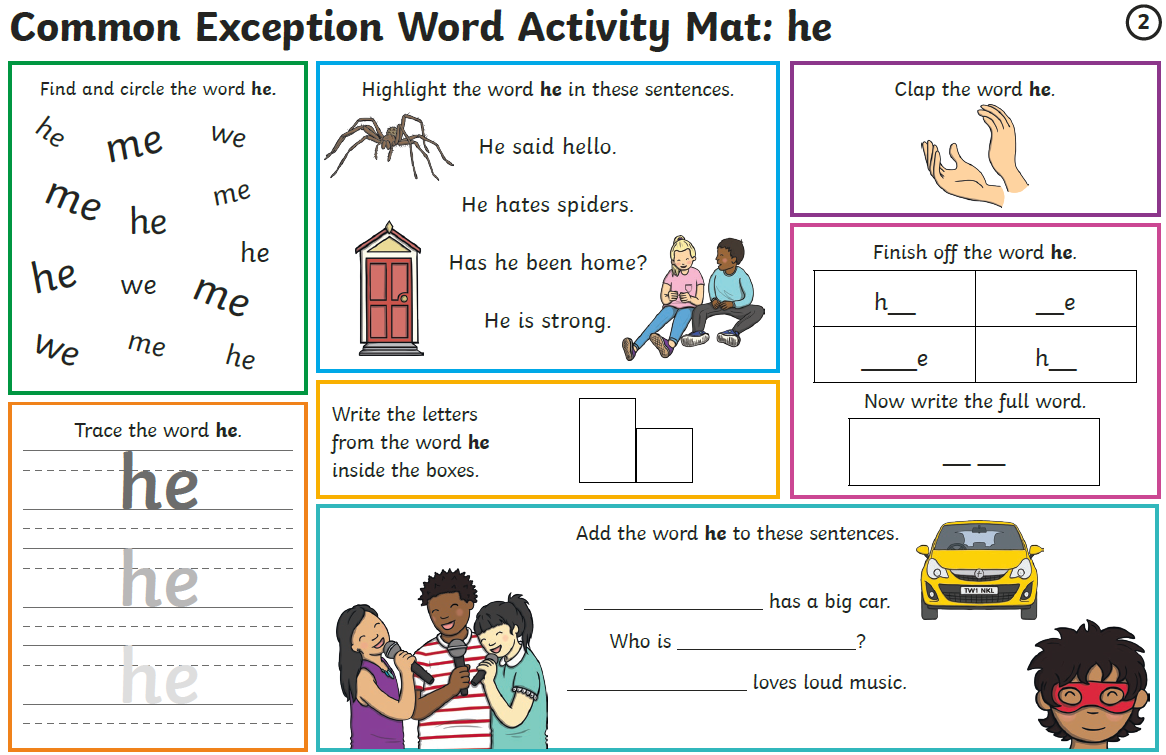 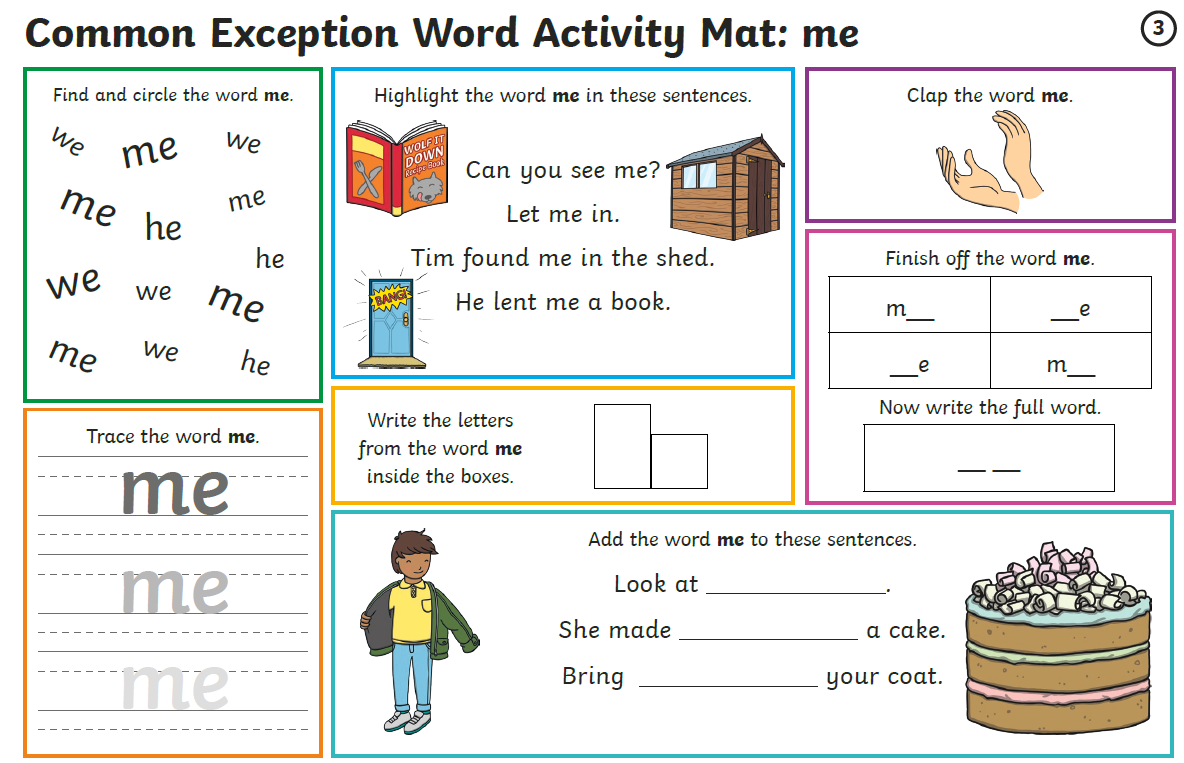 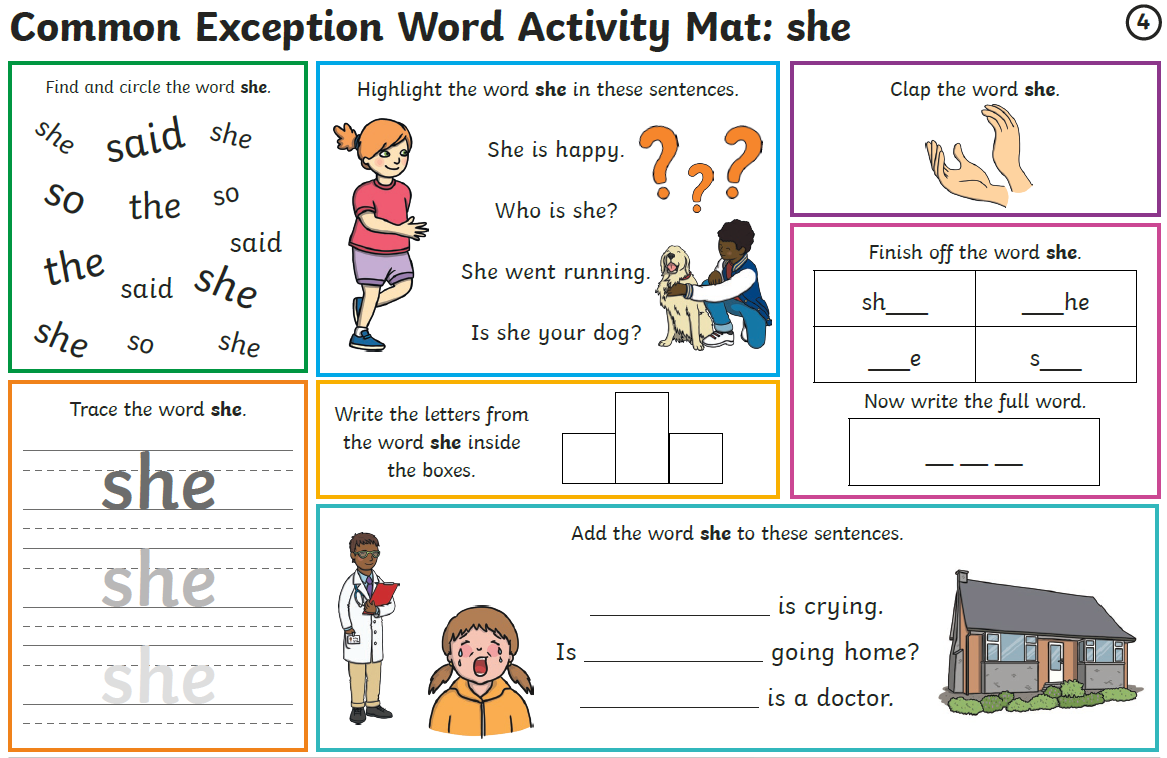 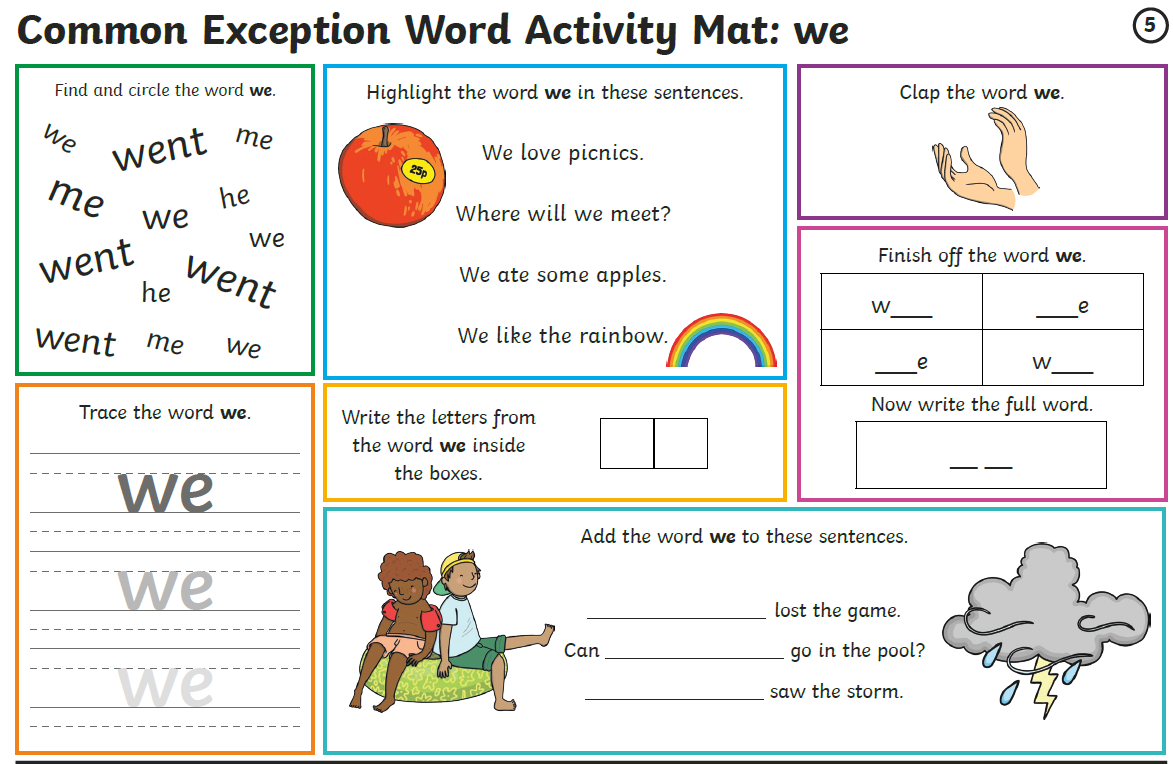 MathsLog on to https://play.prodigygame.com – let your child log in with the following log in and play the maths games.  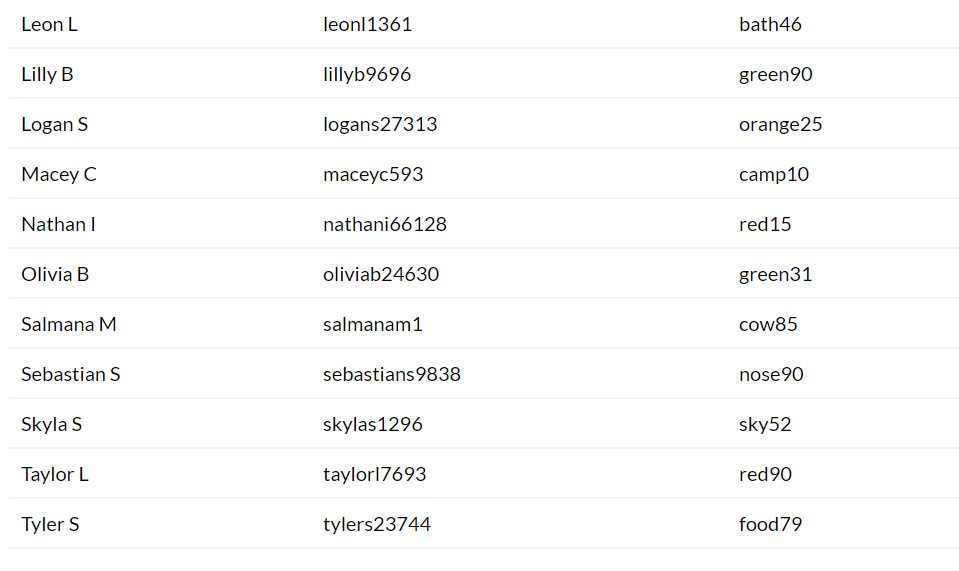 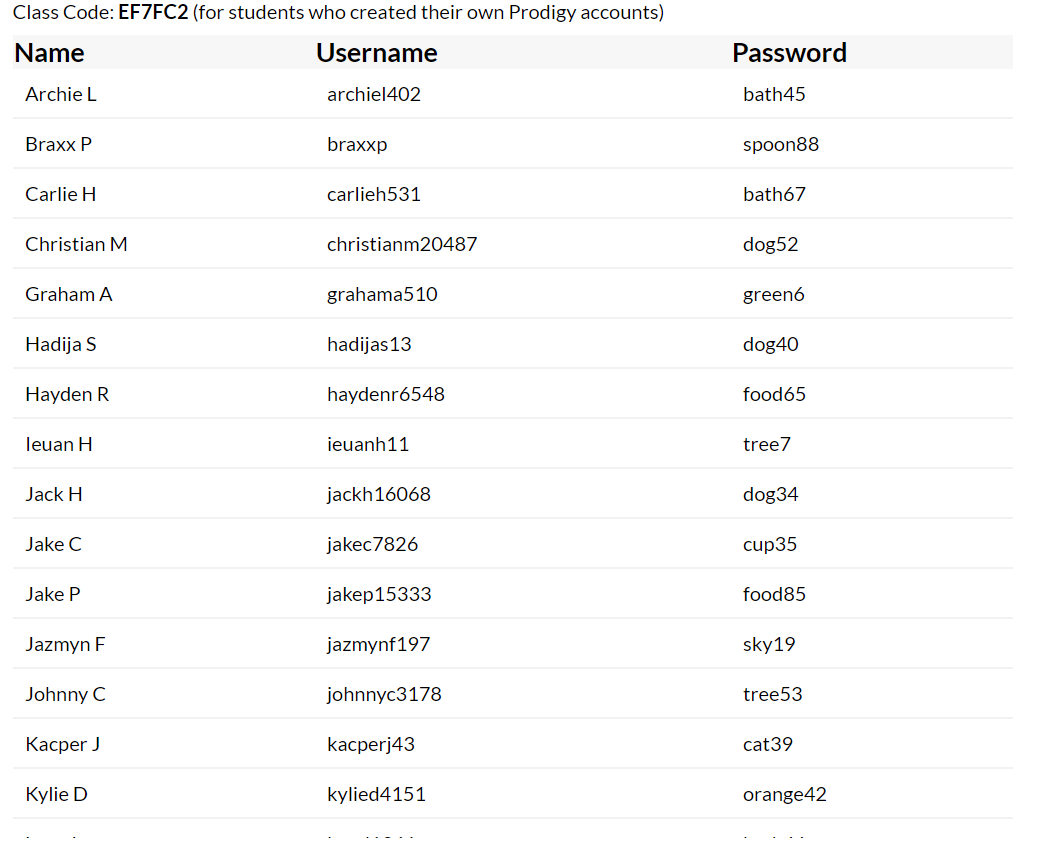 Arithmetic – Week 3Monday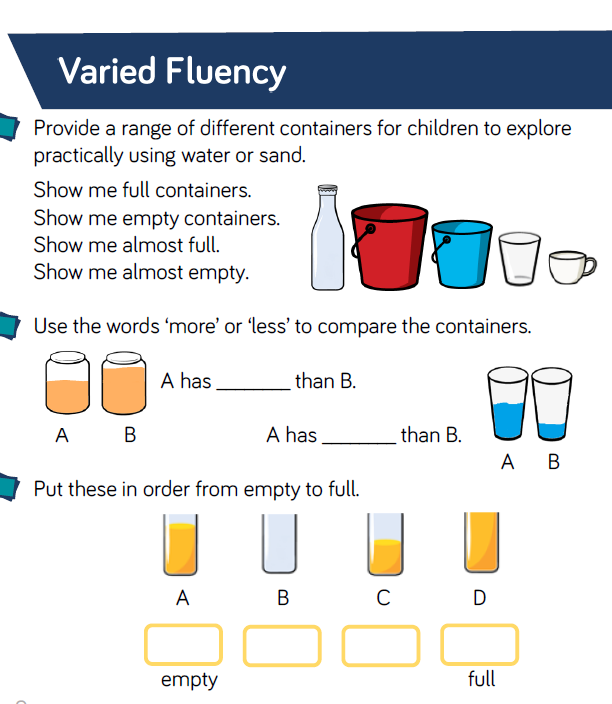 Get 5 containers out of the kitchen cupboards, can you guess which will hold more and less liquid?Stack them in order. Test it out. Were you correct?TuesdayAsk your parent to find 5 objects. Order the 5 objects in the order lightest to heaviest – now weigh them. Were you correct. Can you find 3 items heavier than an apple?Can you find 3 items similar in weight to a milk bottle?Can you find 3 items lighter than a cup?Take photos of your items. Wednesday									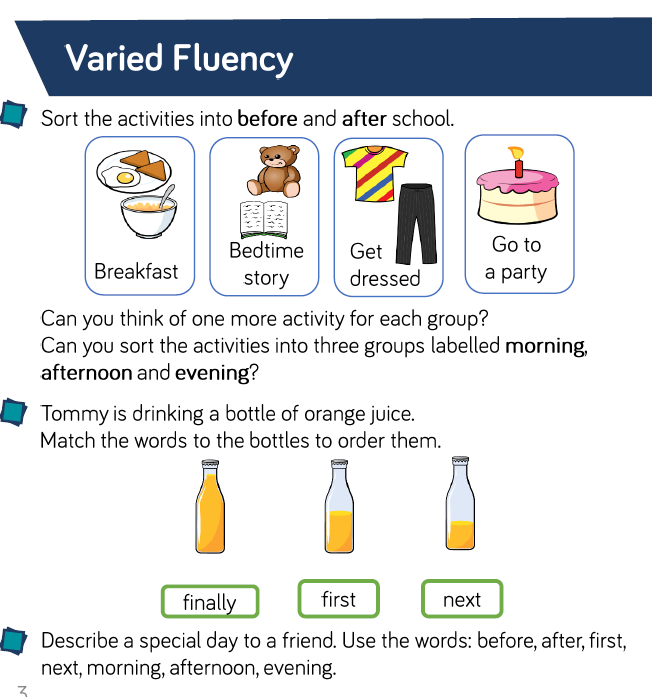 Complete a timetable of your normal day. Write the times in – ask your parent to help. Thursday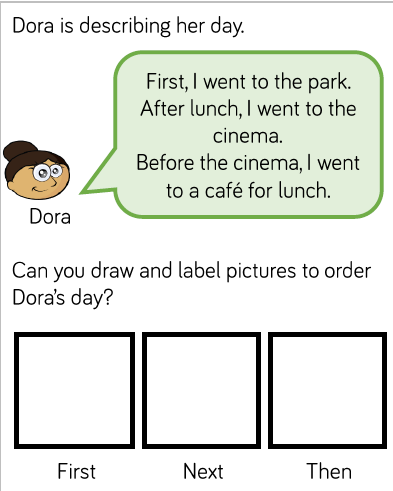 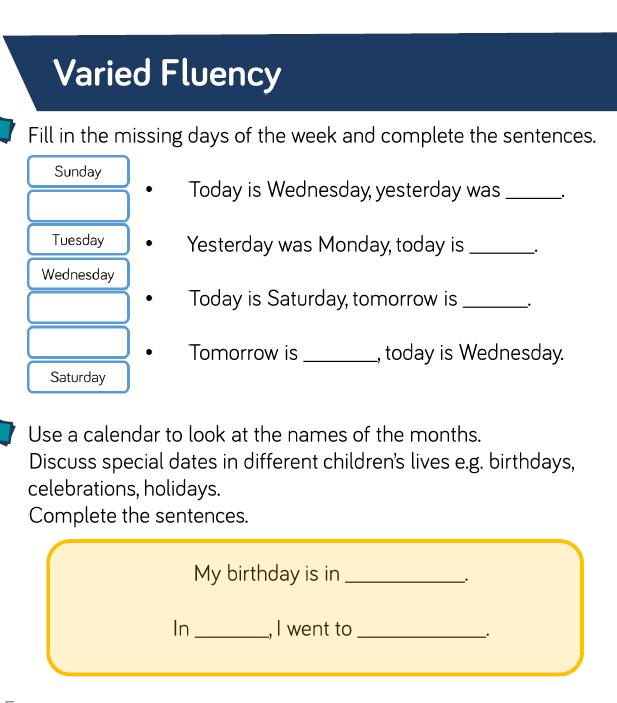 Friday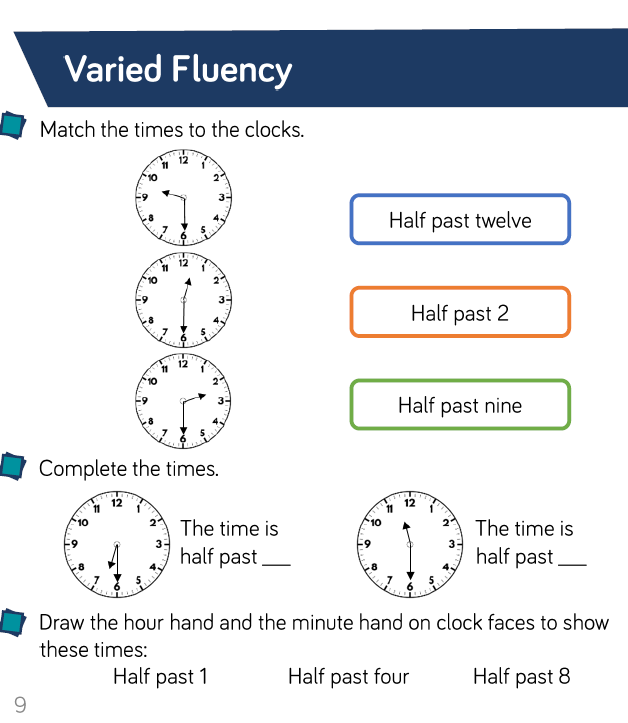 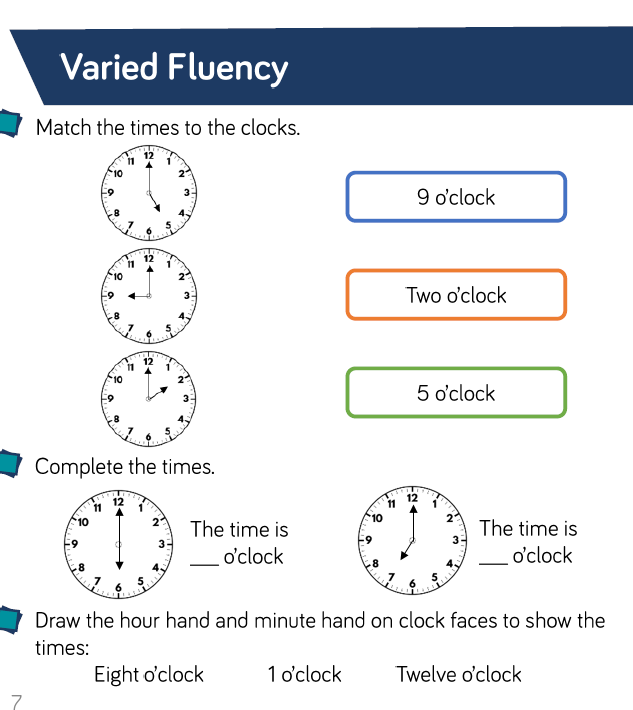 WritingWrite a few sentences about each of these prompts. 	Monday and Tuesday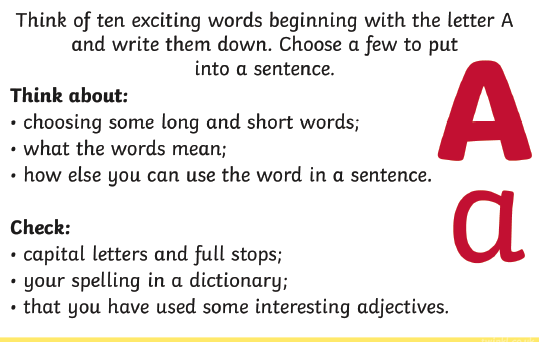 Wednesday and Thursday					Friday: Check back 					  		through all your 							writing for the 								features		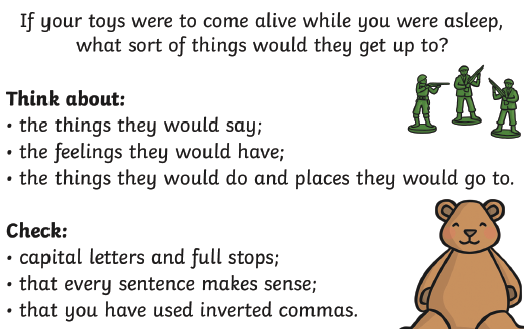 ActivityWeek 3Activity 19.00amPE with Joe WickesLogin to you tube and search for Joe Wickes PE – it will be live that morning. This is good for all children to take part in.BreakActivity 2Reading and spellingsComplete reading and comprehension 11-15Spelling Activity 11-15BreakActivity 3Mathshttps://play.prodigygame.comWeight/Mass and TimeBreakActivity 4EnglishWriting tasks 11-15LunchActivity 5Topic projectCreate a musical instrument that sounds like the sea. Can you decorate it to make it look like the sea/sand/sun/ice-cream.BreakActivity 6Craft / Life skillsArt/making/jobs around the house/cooking/baking/board games/nature pictures/singing/making music/make videos/play outdoors etc.Day 1Listen to your child read and ask 5 questions from the Rex Retriever mat. Ask your child to say some of the answers and possibly write some of them down too. Day 2Listen to your child read and ask 5 questions from the Rex Retriever mat. Ask your child to say some of the answers and possibly write some of them down too.Day 3Listen to your child read and ask 5 questions from the Inference Iggy mat. Ask your child to say some of the answers and possibly write some of them down too.Day 4Week 2 Activity 5Day 5 Week 2 Activity 6Week 3DAY 1Common exception word mat - beDAY 2Common exception word mat – heDAY 3Common exception word mat – meDAY 4Common exception word mat – sheDay 5Common exception word mat - weMondayTuesdayWednesdayThursdayFridayArithmetic 1Arithmetic 2Arithmetic 3Arithmetic 4Arithmetic 5